Avis d’appel d’offres n°01/2021 (pour la 2ème fois)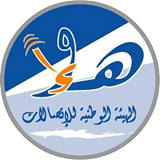 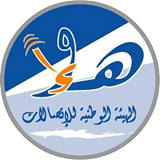 Formulaire de demande de la version électronique du cahier des chargesFormulaire de demande de la version électronique du cahier des chargesNom:Prénom:Domaine d’activité:Société:Adresse:Téléphone:Fax:Email:Commentaires: